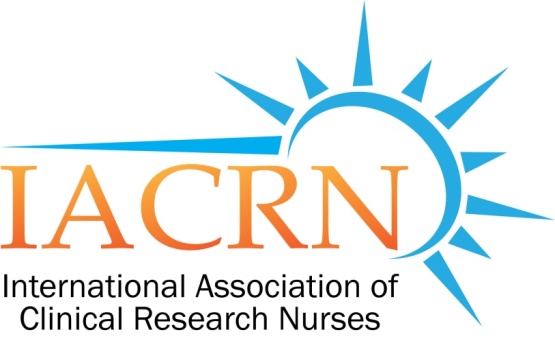 2014 IACRN Annual Conference“Feeling the Pulse of Clinical Research Nursing:Impact and Value through Caring, Communication, and Compliance”AGENDA2014 IACRN Annual Conference“Feeling the Pulse of Clinical Research Nursing:Impact and Value through Caring, Communication, and Compliance”AGENDA2014 IACRN Annual Conference“Feeling the Pulse of Clinical Research Nursing:Impact and Value through Caring, Communication, and Compliance”AGENDA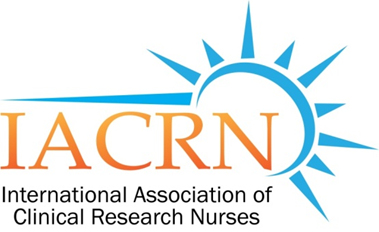 2014 IACRN Annual Conference“Feeling the Pulse of Clinical Research Nursing:Impact and Value through Caring, Communication, and Compliance”PresidentLiza Behrens RN, MSN, CCRCOffice of Clinical Research Support Services, Geisinger Health SystemDanville, Pennsylvania, USAPresident-ElectMargaret McCabe, RN, Ph.D., P.N.P.Director of Nursing Research for Medicine Patient ServicesBoston Children’s HospitalBoston, Massachusetts, USAPast PresidentShaunagh Browning RN, FNP-BCGeorgetown-Howard University Center for Clinical and Translational SciencesWashington, D.C., USATreasurerCatherine Griffith RN, MSNMassachusetts General Hospital-Harvard Catalyst Clinical Translational Science CenterBoston, Massachusetts, USATreasurer-ElectKathy Green, RNTexas Children’s HospitalHouston, Texas, USASecretaryBrian Beardslee RN, MSNProgram/Clinical Research NurseThe Dana-Farber Cancer InstituteBoston, Massachusetts, USABoard Members At Large                                   Jennifer Allison RN, AAS, RSCN, MICRNational Institute for Health Research/ Wellcome Trust Clinical Research Facility Southampton, United Kingdom, EnglandJenifer Borruel Rector BSN, CCRCManager, Research DepartmentNorthwest Gastroenterology ClinicPortland, Oregon, USAIACRN AdministrationBeth KassalenHelaine LabovitzPam VogelPittsburg, Pennsylvania, USA2014 IACRN Annual Conference“Feeling the Pulse of Clinical Research Nursing:Impact and Value through Caring, Communication, and Compliance”6th Annual IACRN Conference Planning Committee ChairBrian Beardslee RN, MSNProgram Nurse/Clinical Research NurseThe Dana-Farber Cancer InstituteBoston, Massachusetts, USACo-ChairKathryn Hall, MS, ANP-BC, NE-BCNurse DirectorMassachusetts General HospitalHarvard Catalyst Clinical Research CenterBoston, Massachusetts, USACommittee MembersWednesday, November 5, 20147:30 AM – 4:00 PMEARLY REGISTRATION9:00 AM – 12:00 PMMORNING PRE-CONFERENCE SESSIONS  (Choose one)                                       PRECONFERENCE SESSION I:Developing Outcome Measures to Document Contributions of the Clinical Research Nurse Joy Bailey, Ph.D, RNDirector of Clinical Research Nursing, EHC, ACTSIEmory UniversityCheryl Fisher, Ed.D., RN
Senior Nurse Consultant for Extramural CollaborationsNational Institutes of HealthClare Hastings, Ph.D, RN, FAANChief Nurse Officer
Nursing and Patient Care Services National Institutes of Health - Clinical CenterPRECONFERENCE SESSION II:Moving from Novice to Expert: Growing Professional Clinical Research Nurse PortfolioElizabeth Ness, RN, BSN, MSNurse Consultant (Education)Center for Cancer Research, National Cancer InstituteDana Raab, RN, BSN, MSPractice Leader – Clinical Research NursingCenter for Professional Excellence Cincinnati Children’s Hospital Medical Center1:00 PM – 4:00 PMAFTERNOON PRE-CONFERENCE SESSIONS  (Choose one)PRECONFERENCE SESSION III:Genetics Deconstructed: Learning the Essentials with Hands-On Models - (limited to 28 people)Catherine Ricciardi, DNP, ANP-BCHarvard Catalyst MIT Research Navigator, Harvard University - Nephrology Research Nurse Consultant,  MGH MIT Catalyst Clinical Research Center Administrative Officer Nurse Director Massachusetts Institute of TechnologyKathleen M. Vandiver, Ph.DDirector, Community Outreach and Education Core Center for Environmental Health SciencesMassachusetts Institute of TechnologyAmanda G. Mayer, Ph.DPRECONFERENCE SESSION IV:Steps to Local IACRN Chapter Start-Up Mary Larkin MS, RN Assistant DirectorMGH Diabetes Research CenterMassachusetts General Hospital Kerry Grennan, RN, ANP-BC, CDEClinical Research Nurse PractitionerInpatient Diabetes Consult ServiceMassachusetts General Hospital Linda Pitler, RN, MS
Clinical Research Nurse Thoracic Aortic Center 
Massachusetts General HospitalCatherine Griffith RN, MSNHarvard Catalyst Clinical Translational Science CenterMassachusetts General HospitalAmy Sbrolla, RN, BSN, ACRNResearch NurseMassachusetts General Hospital5:00 PM-7:00 PMBOSTON IACRN CHAPTER MEETING  Topic: Eunice Rivers: Victim or Villain? Linda Pitler, RN, MS
President, IACRN Boston ChapterMassachusetts General HospitalMary Larkin MS, RN Past-President, IACRN Boston ChapterMassachusetts General Hospital(Chapter Meeting Open To All IACRN Members)Thursday, November 6, 20147:30 AM – 8:30 AM7:30 AM – 8:30 AM7:30 AM – 8:30 AM7:30 AM – 8:30 AMREGISTRATION AND BREAKFAST8:30 AM – 8:45 AM8:30 AM – 8:45 AM8:30 AM – 8:45 AM8:30 AM – 8:45 AMWELCOMELiza Behrens, MSN, RN, CCRCPresident, IACRNGeisinger Health Systems8:45 AM – 10:00 AM8:45 AM – 10:00 AM8:45 AM – 10:00 AM8:45 AM – 10:00 AMKEYNOTE ADDRESS:“Clinical Research Nursing: Finding Your Voice, Asserting Your Value” David Keepnews, Ph.D., JD, NEA-BC, RN, FAAN Director of Graduate ProgramHunter – Bellevue School of Nursing10:00 AM – 10:15 AM10:00 AM – 10:15 AMBreak- TweetBreak- Tweet10:15 AM – 11:15 AM10:15 AM – 11:15 AMCLINICAL TRIAL WORKLOAD ASSESSMENT  Marge Good RN, MPHNurse Consultant - Division of Cancer PreventionNational Cancer InstituteCLINICAL TRIAL WORKLOAD ASSESSMENT  Marge Good RN, MPHNurse Consultant - Division of Cancer PreventionNational Cancer Institute11:15 AM – 12:15 PM11:15 AM – 12:15 PMBREAKOUT SESSION I (Choose one session)Session A: Participants Just Don’t Understand…Or Do They? Michelle Dickey, MS, CFNP, CPNPDirector, Clinical Research ProgramCincinnati Children’s Hospital Medical CenterThe Power of the Shared Reading Experience Kerry B. Grennan, RNClinical Research Nurse PractitionerInpatient Diabetes Consult ServiceMassachusetts General Hospital BREAKOUT SESSION I (Choose one session)Session A: Participants Just Don’t Understand…Or Do They? Michelle Dickey, MS, CFNP, CPNPDirector, Clinical Research ProgramCincinnati Children’s Hospital Medical CenterThe Power of the Shared Reading Experience Kerry B. Grennan, RNClinical Research Nurse PractitionerInpatient Diabetes Consult ServiceMassachusetts General Hospital Session B:Working Collaboratively to Define Practice Parameters and Allocation of ResourcesKathryn E. Hall, MS, ANP-BC, NE-BCNurse DirectorHarvard Catalyst Clinical Research CenterMassachusetts General HospitalSession B:Working Collaboratively to Define Practice Parameters and Allocation of ResourcesKathryn E. Hall, MS, ANP-BC, NE-BCNurse DirectorHarvard Catalyst Clinical Research CenterMassachusetts General HospitalClinical Research Coordinator Time Utilization Data: Does it Describe the Clinical Research Nursing Specialty Domain of Practice?Debra Henninger, MHSA, RN, CCRC Associate DirectorOffice of Research Compliance and TrainingGeisinger Health SystemClinical Research Coordinator Time Utilization Data: Does it Describe the Clinical Research Nursing Specialty Domain of Practice?Debra Henninger, MHSA, RN, CCRC Associate DirectorOffice of Research Compliance and TrainingGeisinger Health SystemSession C: Utilization of a Recruitment and Retention Specialist in Multi-Site Clinical Trials:  Transforming Site Management to Improve Clinical Trial SuccessSusan McMahan, RNResearch Nurse II Recruitment and Retention SpecialistCincinnati Children’s Hospital Medical CenterThe Role of the Clinical Trials Nurse in Research Quality Assurance/Quality ImprovementKaren Skinner, MSN, RN, NHA, CCRPDirector Quality Assurance/Quality ImprovementOffice of Research Drexel UniversitySession C: Utilization of a Recruitment and Retention Specialist in Multi-Site Clinical Trials:  Transforming Site Management to Improve Clinical Trial SuccessSusan McMahan, RNResearch Nurse II Recruitment and Retention SpecialistCincinnati Children’s Hospital Medical CenterThe Role of the Clinical Trials Nurse in Research Quality Assurance/Quality ImprovementKaren Skinner, MSN, RN, NHA, CCRPDirector Quality Assurance/Quality ImprovementOffice of Research Drexel University12:15 PM – 12:30 PM12:15 PM – 12:30 PMBreak - TweetBreak - Tweet12:30 PM – 1:45 PMLUNCH AND BUSINESS MEETINGLUNCH AND BUSINESS MEETING1:45 PM –  2:00 PMBreak - TweetBreak - Tweet2:00 PM – 3:00 PM “Implementing a pediatric allergy trial- where it had not been done before: How to be a collaborative cat, not a cowboy”                                      Wayne G. Shreffler, MD, Ph.D.Chief, Pediatric Allergy and Immunology                                  Director, Food Allergy CenterMassachusetts General Hospital  “Implementing a pediatric allergy trial- where it had not been done before: How to be a collaborative cat, not a cowboy”                                      Wayne G. Shreffler, MD, Ph.D.Chief, Pediatric Allergy and Immunology                                  Director, Food Allergy CenterMassachusetts General Hospital 3:00 PM – 3:15 PMBreak - TweetBreak - Tweet3:15 PM – 4:15 PMBREAKOUT SESSION II (Choose one session)Session A:Research Nurse:  Screening Form for Initial Protocol Submission  Margaret Hill, RN, MSResearch NurseOffice of Clinical Trials Nursing Operations Dana-Farber Cancer InstituteWhere in the World is your Clinical Research Patient? – An International approach to Clinical Research Nursing EducationColleen H. Dansereau, RN, BSN, CPN, CPHONClinical Research RN CoordinatorDana-Farber/Children’s Hospital Cancer Center BREAKOUT SESSION II (Choose one session)Session A:Research Nurse:  Screening Form for Initial Protocol Submission  Margaret Hill, RN, MSResearch NurseOffice of Clinical Trials Nursing Operations Dana-Farber Cancer InstituteWhere in the World is your Clinical Research Patient? – An International approach to Clinical Research Nursing EducationColleen H. Dansereau, RN, BSN, CPN, CPHONClinical Research RN CoordinatorDana-Farber/Children’s Hospital Cancer Center Session B: A Patient Exemplar to Illustrate Clinical Research Nursing Practice Catherine A. Griffith, RN, MSNHarvard Catalyst Clinical Translational Science CenterMassachusetts General HospitalDeveloping an Education Curriculum for Research Nurse CoordinatorsElizabeth, Ness, RN, MSNurse Consultant (Education)Center for Cancer Research, National Cancer InstituteSession B: A Patient Exemplar to Illustrate Clinical Research Nursing Practice Catherine A. Griffith, RN, MSNHarvard Catalyst Clinical Translational Science CenterMassachusetts General HospitalDeveloping an Education Curriculum for Research Nurse CoordinatorsElizabeth, Ness, RN, MSNurse Consultant (Education)Center for Cancer Research, National Cancer InstituteSession C: You Are Going to Demote Me?Dana Raab, RN, BSN, MSPractice Leader – Clinical Research NursingCenter for Professional ExcellenceCincinnati Children’s Hospital Medical CenterSession C: You Are Going to Demote Me?Dana Raab, RN, BSN, MSPractice Leader – Clinical Research NursingCenter for Professional ExcellenceCincinnati Children’s Hospital Medical CenterA Research Nursing Evidence-based Practice ModelLucinda Williams, MSN, RN, PNP, DNPc, Ne-BCNursing Director- Clinical & Translational Study Unit (CTSU)Boston Children’s HospitalA Research Nursing Evidence-based Practice ModelLucinda Williams, MSN, RN, PNP, DNPc, Ne-BCNursing Director- Clinical & Translational Study Unit (CTSU)Boston Children’s Hospital4:15 PM – 5:15 PMPANEL: INTERNATIONAL TRAINING/EDUCATION FOR CRNsPANEL: INTERNATIONAL TRAINING/EDUCATION FOR CRNs5:15 PM – 5:30 PMBreak - TweetBreak - Tweet5:30 PM – 6:00 PMMaker NurseAnna Young, BSResearch Specialist – InstructorMassachusetts Institute of TechnologyMaker NurseAnna Young, BSResearch Specialist – InstructorMassachusetts Institute of Technology6:00 PM –  7:30 PM POSTER SESSION/SOCIAL NETWORKING                      POSTER SESSION/SOCIAL NETWORKING                       7:30 AM – 7:30 PMEXHIBIT HALL OPENEXHIBIT HALL OPENFriday, November 7, 20147:30 AM – 8:30 AM7:30 AM – 8:30 AMREGISTRATION/BREAKFAST COMMITTEE AND SPECIAL INTEREST GROUPSChapter Governance CommitteeConference Planning CommitteeEducation CommitteeMembership & Marketing CommitteeNominations CommitteeResearch CommitteeScope and Standards of Practice CommitteeQuality Metrics SIG8:30 AM – 8:45 AM8:30 AM – 8:45 AMDay 2 intro and housekeepingLiza Behrens, RN, MSN, CCRCPresident, IACRNGeisinger Health Systems8:45 AM – 9:45 AM8:45 AM – 9:45 AM RESEARCH COMPLIANCE Kelly Willenberg, MBA, BSN, CRC, CHRCPresident, Kelly Willenberg LLC9:45 AM – 10:00 AM9:45 AM – 10:00 AMBreak - Tweet10:00 AM – 11:00 AM10:00 AM – 11:00 AMBREAKOUT SESSION III – (Choose one session)Session A:Development and validation of ethical caring tool for clinical research nursesMark Donald C. Renosa, DNS, MSc, RNScience Research Specialist IResearch Institute for Tropical Medicine PhilippinesRethinking Fatigue in Gaucher DiseaseYehudit Chen Zion, RN, BSN, MPA Clinical Research ManagerRambam Medical Center, IsraelManager of Nursing ResearchResearch UnitBaruch Padeh Medical Center PoriyaClinical Research Nurses: The Roles, Education and Challenges in JapanNoriko Fujiwara, MS, RN, OCNS, CCRPChief Clinical Research CoordinatorAssistant Nurse ManagerThe Institute of Medical ScienceThe University of Tokyo, JapanSession B:A Pilot study: professional nursing role perception for nurses involved in clinical trial research in ChinaZejuan Wang, RN, MSHead Nurse Beijing Shijitan HospitalCapital Medical University, ChinaThe Contribution of Unified Management by National Drug Clinical Trial Institution and Nursing Department to Development of Research NursesLiu Xiaohong, RN, MSClinical Research NurseBeijing Cancer HospitalPeking University Cancer Hospital & Institute, China11:00 AM-11:45 AM11:00 AM-11:45 AMDistinguished Clinical Research Nurse Award12:00 PM – 12:30 PM12:00 PM – 12:30 PMLUNCH12:30 AM -1:30 PM12:30 AM -1:30 PMInvited SpeakerGreg Koski, Ph.D., M.D.-President & Co-FounderAlliance for Clinical Research Excellence and Safety-Senior Scientist at the Institute for Health Policy Associate Professor of AnesthesiaMassachusetts General HospitalHarvard Medical School1:30 PM – 1:45 AM1:30 PM – 1:45 AMBreak - Tweet1:45 PM – 2:45 PM1:45 PM – 2:45 PMBREAKOUT SESSION IV (Choose one session)Session A: Implementation of a Competency Based Educational Program for bedside Clinical Research Nurses at a Major United States Clinical Research Julie Kohn-Godbout, MSN, RNProgram Director- Nursing EducationNational Institutes of HealthApplying crucial conversations for clinical research nurse interdisciplinary leadership in the complex adaptive environment in clinical research.Carolyn Jones, RN DNPAssistant Professor - College of NursingThe Ohio State University Session B: New and Improved: Moving From a Reactive To Proactive Quality Assurance Program to Optimize Quality Research Activities and Human Subject ProtectionPatricia Mendoza, BA, BSN, RN, CCRC, CHRCSenior Nurse Manager, Clinical Research UnitCenter for Clinical and Translational SciencesUniversity of Texas Health Science CenterDevelopment of Nursing Sensitive Indicators for the Clinical Research SettingKathryn E. Hall, MS, ANP-BC, NE-BCNurse DirectorHarvard Catalyst Clinical Research CenterMassachusetts General Hospital2:45PM – 3:00 PM2:45PM – 3:00 PMBreak - Tweet3:00 PM – 4:00PM3:00 PM – 4:00PMMORAL DISTRESSPam Grace, Ph.D., RN, FAANAssociate Professor of Nursing and EthicsWilliam F. Connell School of NursingBoston College4:00 PM -5:00 PM4:00 PM -5:00 PMConnecting to Purpose: Impact Through Caring and CommunicationSharon Brigner, MS, RNDeputy Vice President  of State Government AffairsPharmaceutical Research and Manufacturers of America (PhRMA)Washington, D.C.5:00 PM- 5:15 PM5:00 PM- 5:15 PMClosing remarksLiza Behrens, RN, MSN, CCRCPresident, IACRNGeisinger Health Systems7:30 AM – 3:00 PMEXHIBIT HALL OPENEXHIBIT HALL OPENDeborah DaSilva, RN, BSNClinical Research ManagerBeth Israel Deaconess Medical CenterBoston, Massachusetts, USAPennyy Jestor, BSN, MPHProgram Director IIIUniversity of Alabama at BirminghamBirmingham, Alabama, USAAndrea Hale, RN, BSN, MPHStudy Coordinator/Project ManagerBoston Childrens HospitalBoston, Massachusetts, USALinda Morse, RN, MSNClinical Research NurseThe Lowe Center for Thoracic Oncology The Dana-Farber Cancer InstituteBoston, Massachusetts, USANicole Hansen, RN, MSN
Associate Director CTSC Clinical Research Center (CCRC)
University of California at Davis
Sacramento, California, USA
Amy Sbrolla, RN, BSN, ACRNResearch NurseMassachusetts General HospitalBoston, MA